Supplementary MaterialThe probiotic effectiveness in preventing experimental colitis is correlated with host gut microbiota Sharmila Suwal, Qiong Wu, Wenli Liu, Qingya Liu, Hongxiang Sun, Ming Liang, Jing Gao, Bo Zhang, Yanbo Kou, Zhuanzhuan Liu, Yanxia Wei, Yugang Wang*, Kuiyang Zheng* * Correspondence: 
Yugang Wang or Kuiyang Zheng
wang_yg@hotmail.com, or ZKY02@163.com Supplementary Figures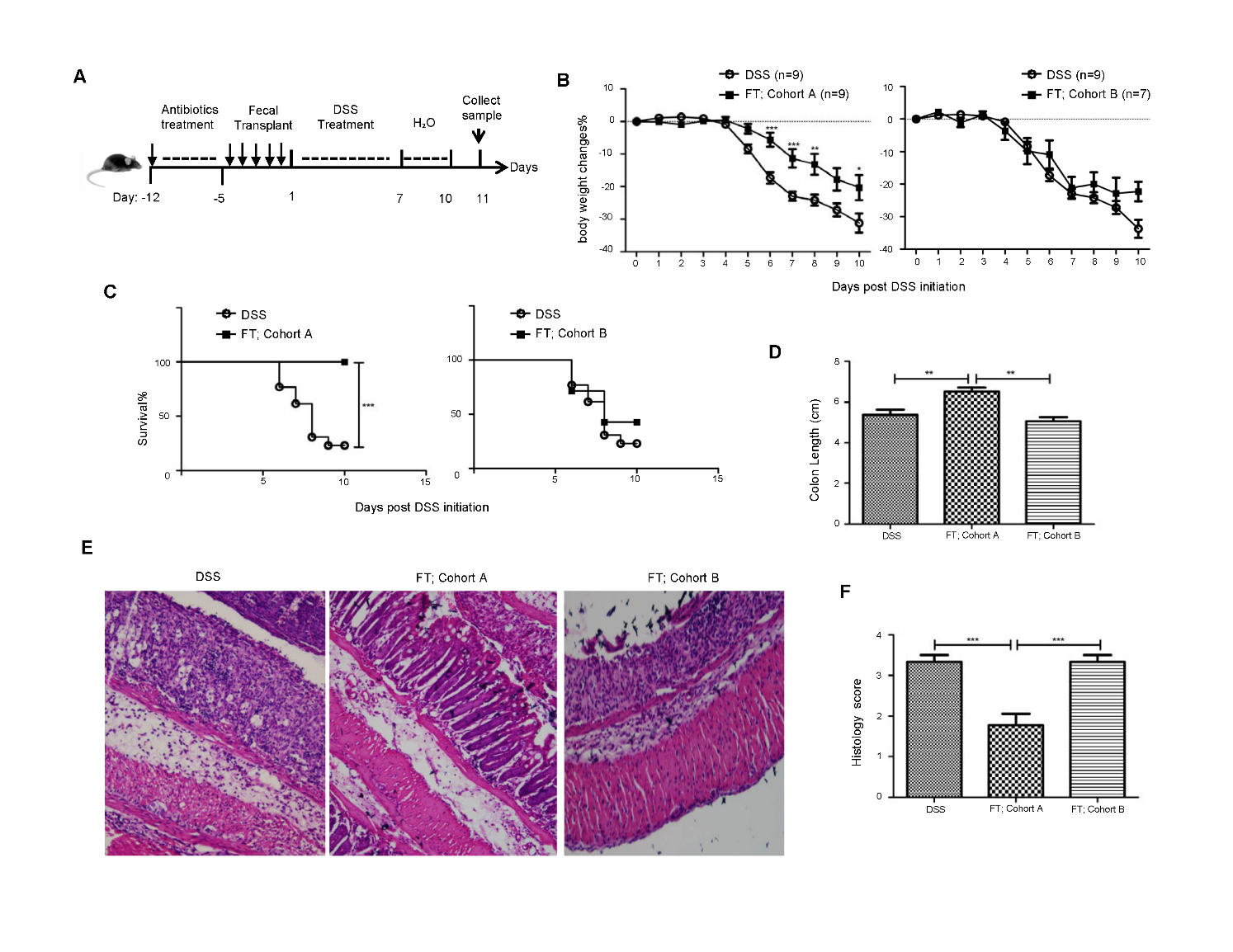 Supplementary Figure S1. Host commensal microbiota dramatically affect DSS-induced colitis severity. Fecal samples collected from cohort A and B mice were transferred to male C57Bl/6 WT mice. Mice challenged only with DSS but received no antibiotics and fecal transplantation were used as control (DSS group). (a) Schematic diagram of experimental design. (b) The body weight changes during DSS treatment. (c) Survival curve. (d) Mean colon length in cm. Colons were collected on day 10 post DSS initiation. (e) Representative images of H&E stained distal colon tissues from indicated mice (magnification: 200x). (f) Histologic scores. All data are given as means±SEMs. *P<0.05, **P<0.01; ***P<0.001. FT, fecal transplant.Supplementary Figure S2.  HFD-feeding changed microbiota landscape in cohort B mice. Mice were fed on high-fat diet for 6 weeks. All Fecal samples were collected before DSS challenge. Bray-Curtis distances between different groups of mice as indicated were calculated according to fecal bacterial 16S rRNA sequencing data. ***P<0.001. ND, normal diet; HFD, high-fat diet. 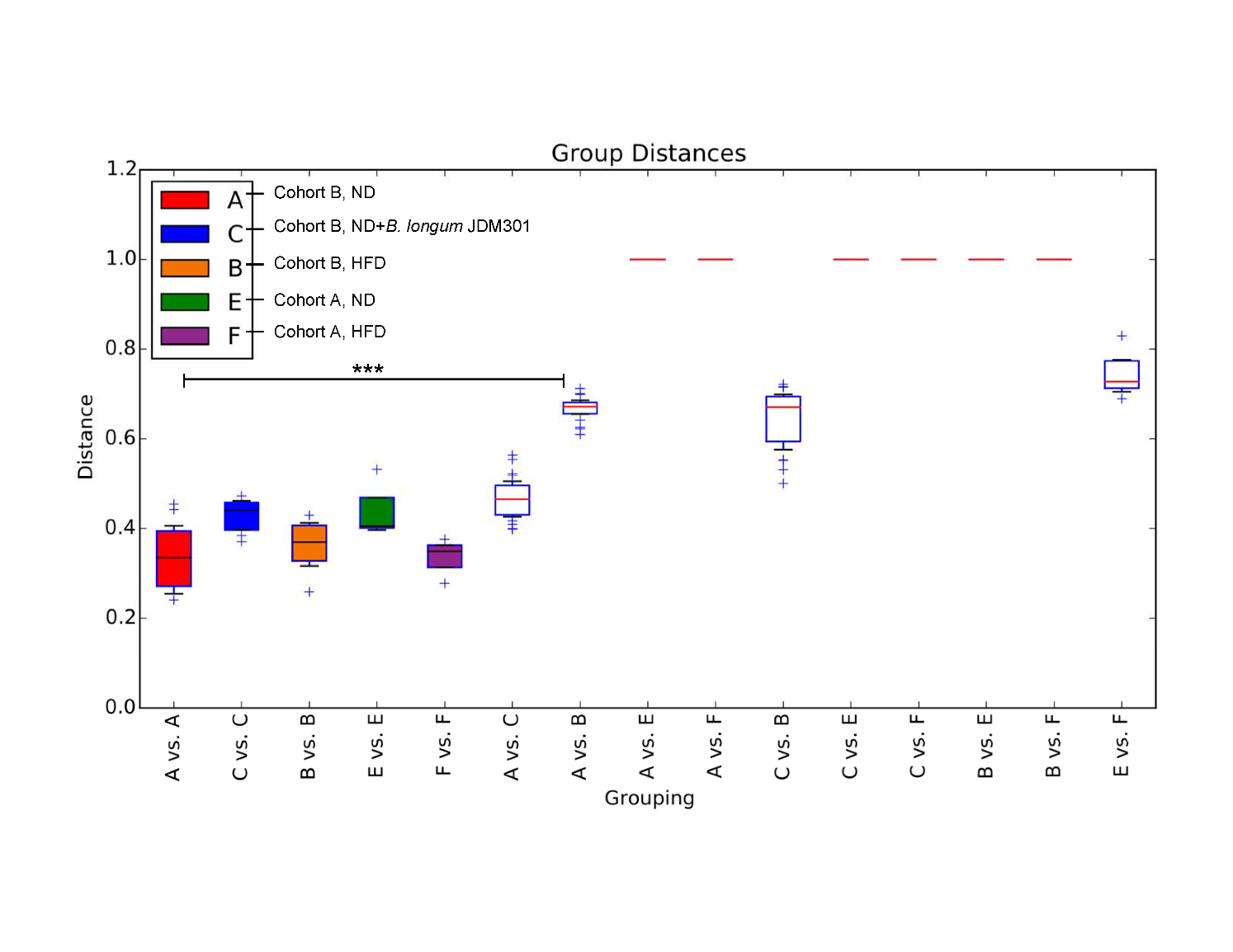 